IDJC POST-CERTIFIED EMPLOYEE HEARING EXAM REPORT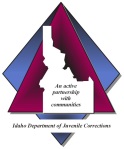 Employee's Full Name   	  PCN 	 	(Provided by HR)To the employee: This exam must be performed by an audiologist or a physician with the necessary equipment to conduct the “Pure Tone Threshold Test” using the minimums listed below.  After the audiologist or physician completes this form, return it to Human Resources at IDJC Headquarters.To the examining physician/audiologist: The above-named employee has been selected for an Idaho Department of Juvenile Corrections POST-certified position and will participate in a training academy or is currently employed in a POST-certified position and requires medical certification to perform the required duties. A “Pure Tone Threshold Test” is required prior to acceptance into the Idaho Department of Juvenile Corrections POST Academy and every five years thereafter.An employee in a POST-certified position must meet the following minimum hearing requirements:HEARING STANDARDS for Idaho Department of Juvenile Corrections employees in a POST-certified position.  Applicant/Employee must have unaided or aided hearing between zero (0) and thirty (30) decibels for each ear at the frequencies of 1000 Hz and 2000 Hz, and unaided or aided hearing between zero (0) and fifty (50) decibels for each ear at the frequency of  3000 Hz.PHYSICIAN/AUDIOLOGIST STATEMENT:Please initial the appropriate statement 	The employee MEETS the minimum hearing standards for an employee in a POST-certified position.	The employee DOES NOT CURRENTLY MEET the minimum hearing standards for an employee in a POST-certified position, but may with surgery or use of a medical aid (hearing aid, etc.). Please see details below.	The employee DOES NOT MEET (and is not likely to meet) the minimum hearing standards for an employee in a POST-certified position for the following reasons:Signature of Examiner	   Date of Exam  	Type or Stamp Physician/Audiologist’s name, address, telephone number in the space below:PLEASE COMPLETE ALL ITEMS—INCOMPLETE FORMS WILL BE RETURNEDFrequency:        1000 Hz          2000 Hz          3000 Hz Right Ear    	       ______db	        ______db       ____db Left Ear	       ______db	        ______db       ____dbEMPLOYEE WEARSHEARING AID NO	 YESNOTE ANY ABNORMALITYNOTE ANY ABNORMALITY